熊本ＹＭＣＡ学院日本語科 入学願書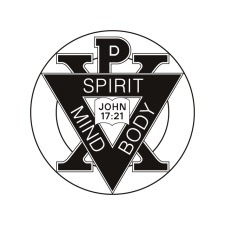 KUMAMOTO YMCA COLLEGE JAPANESEDEPARTMENT APPLICATION FOR ADMISSION1.基本情報Basic Information2．学歴　Educational Background3. 職歴(兵役含む)　Work Experience　　□　無 No　／　□　有 Yes4. 過去の出入国歴　Previous Stay in Japan　　　□　無 No　／　□　有 Yes （    回/Times）5. 家族についてFamily Members　　6. 在日親族　Family in Japan 　　□　無 No　／　□　有 Yes7. 経費支弁者 Sponsor8. 日本語学習歴Background in Japanese study9. 就学理由 Purpose of study in Japan　 別紙をご参照ください。Please see the attached page.10. 卒業後の予定　Plans after Graduation□　日本での進学　Enter a school of higher education in Japan□　日本での就職 Find work in Japan□　帰国　Return to home country□　その他　Others （　　　　　　　　　　　　　　　　　　　　　　　　　　　　　　　　　　　）日付：　年　　 月　  日　　　　申請者署名：Date　　　year   month   day       Signature　　　　　　　　　　　　　　　　　　　　　　　就学予定期間 Intended Length of Study氏名Name  (Family Name)  (Given Name)氏名Name  (Family Name)  (Given Name)性別性別写真Photo3cm × 4cm□男Male　□女Female□男Male　□女Female写真Photo3cm × 4cm生年月日 Birth Date生年月日 Birth Date国籍 Nationality国籍 Nationality写真Photo3cm × 4cm写真Photo3cm × 4cm本人携帯 Mobile phone number本人携帯 Mobile phone number出生地 Place of Birth出生地 Place of Birth写真Photo3cm × 4cm写真Photo3cm × 4cm本国における住所 Address本国における住所 Address本国における住所 Address本国における住所 Address配偶者の有無 Marital Status現住所 Present Address：戸籍住所 Home Address：現住所 Present Address：戸籍住所 Home Address：現住所 Present Address：戸籍住所 Home Address：現住所 Present Address：戸籍住所 Home Address：配偶者の有無 Marital Status現住所 Present Address：戸籍住所 Home Address：現住所 Present Address：戸籍住所 Home Address：現住所 Present Address：戸籍住所 Home Address：現住所 Present Address：戸籍住所 Home Address：□無 Single□有 Married 旅　券Passport番号(No.)：査証申請予定地 Intended place to apply for VISA査証申請予定地 Intended place to apply for VISA査証申請予定地 Intended place to apply for VISA旅　券Passport有効期限 Valid until：過去の申請歴Application Historyfor resident eligibility無 No有 Yes(在留資格：　　　　　　　　　)Status of Residence犯罪歴Criminal Record(in Japan or overseas)□無 No□有 Yes□無 No□有 Yes学校名Name of School入学・卒業年月Date of Entrance & Graduation通学年数Years of Attending school小学校Elementary SchoolYear/Month　～　Year/Month中学校Junior High SchoolYear/Month　～　Year/Month高等学校High SchoolYear/Month　～　Year/Month大学・短大Universityor CollegeYear/Month　～　Year/Monthその他OtherYear/Month　～　Year/Month勤務先Name of Company在職期間Period of Employment勤務内容Type of WorkYear/Month　～　Year/MonthYear/Month　～　Year/Month入国年月日Date of Entry出国年月日Date of Departure在留資格Status of Residence入国目的Purpose of Entry年　　月　　日Year   Month  Day　年　　月　　日Year   Month  Day年　　月　　日Year   Month  Day　年　　月　　日Year   Month  Day氏   名Full Name続柄Relationship生年月日Birth Date職業Occupation現住所Present Address氏名Full Name続柄Relationship生年月日Birth Date国籍Nationality同居予定Co-residing勤務先・通学先Place of Employment/School在留資格/在留カード番号Status of Residence/Residence card　number□ 有 Yes□ 無　No□ 有 Yes□ 無　No経費支弁者1　Sponsor 1経費支弁者2　Sponsor2氏名Name続柄Relationship電話TEL職業(勤務先)Occupation(Name of employment)職業(勤務先)住所Business Address職場電話番号TEL(Work)学校名 Name of Institute期間　Period of study学習時間(修了済学習時間/総学習時間)(Completed study time / Total study time)学習時間(修了済学習時間/総学習時間)(Completed study time / Total study time)電話(TEL)：/Hours電話(TEL)：            /Hours